   «__» _______________ 20___ г.Заявлениео признании искаВ производстве суда находится гражданское дело № ________ по иску _________________________ (ФИО истца) к _________________________ (ФИО ответчика) о ______________________________________________________________ (указать предмет иска).Согласно пункту 1 статьи 39 ГПК РФ ответчик вправе признать иск.Настоящим требования истца признаю __________________ (полностью/в части) в размере _______________ (значение) рублей. Положения пункта 3 статьи 173 ГПК РФ о том, что при признании ответчиком иска и принятии его судом принимается решение об удовлетворении заявленных истцом требований, мне известны и понятны.На основании изложенного, руководствуясь статьями 35, 39, 173 ГПК РФ,Прошу:Удовлетворить требования _________________________ (ФИО истца) __________________ (полностью/в части) в размере _______________ (значение) рублей. Приложения:Документы, подтверждающие направление копий заявления лицам, участвующим в деле.Доверенность или иные документы, подтверждающие полномочия.________________________ / ______________________ / 		(подпись)				(ФИО)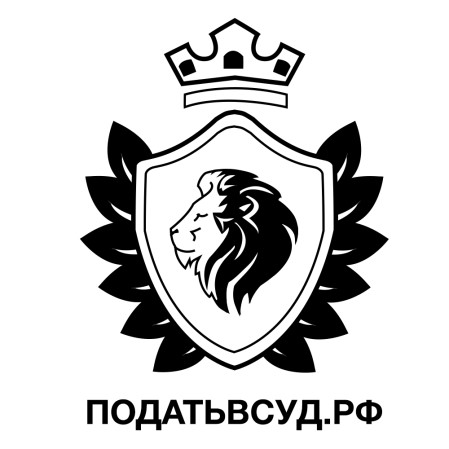 В ________ (районный (городской суд)/мировой суд) Адрес:________________Истец:__________________(ФИО)__________________ (адрес регистрации)__________________ (контактный номер телефона – при желании)Ответчик:__________________(ФИО)__________________ (адрес регистрации)__________________ (контактный номер телефона – при желании)ИНН _____________ (при наличии сведений)Дело: № Судья: Суд. заседание: «__» ________ 20___ г., в ___ час. ___ мин.